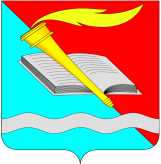  администрация Фурмановского  муниципального районаПОСТАНОВЛЕНИЕот 01.12.2021									           № 861г. Фурманов О внесении изменений в постановление администрации от 15.03.2016 № 147 «Об утверждении Положения об отделе внутреннего муниципального финансового контроля администрации Фурмановского муниципального района и должностных инструкций начальника и главного специалиста»В соответствии с распоряжением администрации Фурмановского муниципального района от 30.11.2021 № 681-к «Об утверждении штатного расписания администрации Фурмановского муниципального района», администрация Фурмановского муниципального районап о с т а н о в л я е т:В наименовании: слова «главного специалиста» заменить на слова «заместителя начальника».В пункте 3: слова «главного специалиста» заменить на слова «заместителя начальника».3. Приложение № 3 к постановлению администрации Фурмановского муниципального района от 15.03.2016 № 147 «Об утверждении Положения об отделе внутреннего муниципального финансового контроля администрации Фурмановского муниципального района и должностных инструкций начальника и заместителя начальника» читать в новой редакции.4.  Настоящее постановление вступает в силу с момента подписания.5. Контроль за исполнением настоящего постановления возложить на заместителя главы  О.В. Куранову.Н.Н. Левашова2-25-70                        Приложение №3к постановлению администрацииФурмановского муниципального районаот ____________ № _______ДОЛЖНОСТНАЯ ИНСТРУКЦИЯзаместителя начальника отдела внутреннего муниципального финансового контроля администрации Фурмановского муниципального района1. Общие положения1.1. Заместитель начальника отдела внутреннего муниципального финансового контроля (далее – заместитель начальника) назначается на должность и освобождается от должности главой Фурмановского муниципального района по представлению начальника отдела внутреннего муниципального финансового контроля.1.2. Заместитель начальника отдела внутреннего муниципального финансового контроля в своей деятельности подчиняется непосредственно начальнику отдела внутреннего муниципального финансового контроля.2. Должностные обязанности	Основные должностные обязанности заместителя начальника:	2.1. Участвует в контрольных мероприятиях в составе проверочной группы в соответствии с утвержденным планом проверок и распоряжениями администрации Фурмановского муниципального района. 	2.2. Проводит документальные проверки, ревизии поступления и расходования средств бюджета Фурмановского муниципального района, использования средств, полученных от приносящей доход деятельности, а также имущества, находящегося в муниципальной собственности. 	2.3. Проводит документальные проверки, ревизии финансово-хозяйственной деятельности муниципальных бюджетных и автономных учреждений. 	2.4. Подготавливает проекты представлений по устранению выявленных нарушений.	2.5. Подготавливает проекты распоряжений главы администрации Фурмановского муниципального района по результатам проверок.	2.6. Осуществляет контроль за своевременностью и полнотой устранения проверяемыми организациями нарушений, выявленных в ходе проверок, ревизий, и возмещением причиненного ущерба.	2.7. Работает с письмами, заявлениями, обращениями граждан в пределах должностных обязанностей.	2.8. Принимает участие в работе комиссий, рабочих групп, согласно распоряжениям, постановлениям, поручениям главы администрации Фурмановского муниципального района.	2.9. Осуществляет выполнение распоряжений, постановлений главы Фурмановского муниципального района и поручений начальника отдела внутреннего муниципального финансового контроля.	2.10. Соблюдает правила внутреннего трудового распорядка администрации Фурмановского муниципального района.	2.11. Имеет другие обязанности, предусмотренные трудовым договором.3. Права 	Заместитель начальника имеет право:	3.1. Вносить предложения начальнику отдела внутреннего муниципального финансового контроля администрации Фурмановского муниципального района по совершенствованию работы, связанной с выполнением данной должностной инструкции.	3.2. Запрашивать и получать в установленном порядке необходимую информацию, документы и материалы от структурных подразделений администрации Фурмановского муниципального района, муниципальных предприятий и учреждений, а также иных организаций.	3.3. Посещать в установленном порядке при выполнении контрольных мероприятий предприятия и учреждения, иные организации.	3.4. Получать для ознакомления, использовать в работе поступающие в администрацию Фурмановского района законодательные и иные нормативные акты и документы.	3.5. Другие права, предусмотренные трудовым договором.	4. ОтветственностьЗаместитель начальника несет дисциплинарную и иную ответственность в соответствии с действующим законодательством и заключенным трудовым договором:4.1. За ненадлежащее исполнение или неисполнение своих должностных обязанностей, предусмотренных настоящей должностной инструкцией, несоблюдение ограничений, связанных с замещением муниципальной должности муниципальной службы.4.2. За правонарушения, совершенные в процессе своей деятельности, в пределах, определенных действующим административным, гражданским и уголовным законодательствами Российской Федерации.	4.3. За причинение материального ущерба в пределах, определенных действующим законодательством Российской Федерации.5. Квалификационные требования	5.1. Заместитель начальника должен иметь 	среднее профессиональное образование, соответствующее направлению деятельности, без предъявления требований к стажу муниципальной службы или стажу работы по специальности.  5.2. Заместитель начальника обязан знать Конституцию Российской Федерации; федеральные законы, указы Президента Российской Федерации, постановления и распоряжения Правительства Российской Федерации, ведомственные правовые акты (по направлению своей деятельности); Устав (Основной Закон) Ивановской области; законы Ивановской области, указы Губернатора и постановления правительства Ивановской области (по направлению своей деятельности); Устав Фурмановского муниципального района; правовые акты Фурмановского муниципального района (по направлению своей деятельности).	5.3. Заместитель начальника обязан обладать навыками квалифицированного планирования своей работы, обеспечения выполнения задач, эффективного сотрудничества с коллегами, взаимодействия с муниципальными служащими иных органов местного самоуправления, государственными служащими, владения компьютерной и другой оргтехникой, владения необходимым программным обеспечением, сбора и систематизации информации, работы со служебными документами, систематического повышения своей квалификации.Начальник отдела внутреннего муниципального финансового контроляадминистрации Фурмановского муниципального района                   ____________      _______________                                                                                                             (подпись)                        (расшифровка подписи)С должностной инструкцией ознакомлен(а): Заместитель начальника _____________        ______________________                                                                       (подпись)                                      (расшифровка подписи)«____»___________20___ г.    Глава Фурмановского муниципального района                             Р.А. Соловьев